地域包括ケア推進委員会企画　：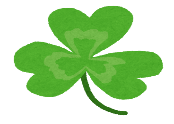 実践から学ぶ『地域共生社会』実現の方法■研修のねらい福祉ニーズの多様化・複雑化など、相談援助の実践は、複合的な課題に対する対応・連携が求められています。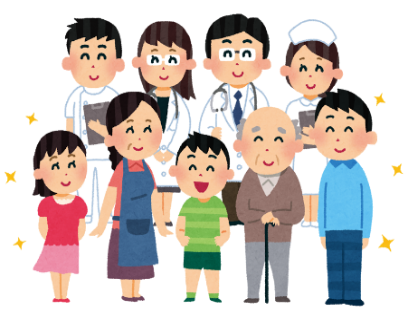 そこで、地域共生社会の実現において、支援体制の構築及び支援について実践から学ぶことを目的に研修を開催いたします。開催日時：2022年12月17日（土）10：30～16：00(入室10:00) 会　　場：オンライン（Zoom）定　　員：50名　研修単位：独自研修　4時間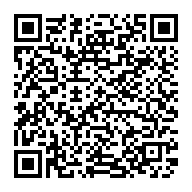 参 加 費：会員　2,000円　　県外会員　3,000円　非会員　4,000円申込方法：右記のＱＲコードよりお申込みください。申込締め切り後、正式な案内を郵送いたします。その後、ご入金いただき確認でき次第受講確定となります。申込期限：12月2日（金）　※定員になり次第締め切らせていただきます。【研修タイムスケジュール】※プログラムは変更の可能性があります。※新型コロナウイルス感染拡大に伴い中止する場合があります。時間内  　　    容10:30～12:00講義　地域創生Coデザイン研究所　　梅　本　政　隆　氏『地域共生社会の実現に向けて (仮）』12:00～13:00昼　　　　　食13:00～14:00実践報告１　『包括的支援体制の構築に向けた北九州市社協の取り組みについ～“ひとり”を大切にして“ひとり”が大切にされる地域づくりのために～』　北九州市社会福祉協議会地域福祉部地域支援課長　南　里　佳代子　氏14:10～15:10実践報告２　『スクールソーシャルワーカーの仕事と活動内容』　～子どもたちが置かれている現状とその支援について～福岡市教育委員会スクールソーシャルワーカー　柿　本　敦　子　氏15:20～16:00全体共有　〜みんなで感想や疑問に思ったことを話してみよう〜質疑応答